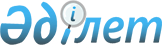 Асенкритов ауылдық округі ауылдарының көшелеріне атау беру туралыҚостанай облысы Таран ауданы Асенкритов селолық округі әкімінің 2012 жылғы 21 ақпандағы № 1 шешімі. Қостанай облысы Таран ауданының Әділет басқармасында 2012 жылғы 28 наурызда № 9-18-162 тіркелді

      Ескерту. Тақырыпта және бүкіл мәтін бойынша "селолық", "селолары", "селоларының", "селосының" сөздері "ауылдық", "ауылдары",  "ауылдарының", "ауылының" сөздерімен ауыстырылды - Қостанай облысы Таран ауданы Асенкритов ауылдық округі әкімінің 24.06.2014 № 3 шешімімен (алғашқы ресми жарияланған күнінен кейін күнтізбелік он күн өткен соң қолданысқа енгізіледі).      "Қазақстан Республикасының әкімшілік-аумақтық құрылысы туралы" Қазақстан Республикасының 1993 жылғы 8 желтоқсандағы Заңының 14-бабы 4) тармақшасына және "Қазақстан Республикасындағы жергілікті мемлекеттік басқару және өзін-өзі басқару туралы" Қазақстан Республикасының 2001 жылғы 23 қаңтардағы Заңының 35-бабына сәйкес Асенкритов, Баталы, Варварин, Қызылжар, Николаев, Майлин ауылдары халқының пікірін ескеріп ШЕШТІ:



      1. Қосымшаға сәйкес Асенкритов ауылдық округінің Асенкритов, Баталы, Варварин, Қызылжар, Николаев Майлин ауылдарының атаусыз көшелеріне атаулар берілсін.



      2. Осы шешім алғаш ресми жарияланғаннан кейін күнтізбелік он күн өткен соң қолданысқа енгізіледі.      Әкім                                       Ұ. Құрманғалиев

Асенкритов ауылдық округі әкімінің  

2012 жылғы 21 ақпандағы № 1      

шешіміне қосымша            

      1. Асенкритов ауылдық округі Асенкритов ауылының атаусыз көшелеріне атаулар берілсін:

      1) № 1 атаусыз көшесіне - Аятская көшесі;

      2) № 2 атаусыз көшесіне – Набережная көшесі;

      3) № 3 атаусыз көшесіне – Новая көшесі;

      4) № 4 атаусыз көшесіне – Молодежная көшесі;

      5) № 5 атаусыз көшесіне – Строительная көшесі;

      6) № 6 атаусыз көшесіне – Терешкова көшесі;

      7) № 7 атаусыз көшесіне – Школьная көшесі;

      8) № 8 атаусыз көшесіне – Черемушки көшесі;

      9) № 9 атаусыз көшесіне – Промышленная зона көшесі.



      2. Асенкритов ауылдық округі Баталы ауылының атаусыз көшелеріне атаулар берілсін:

      1) № 1 атаусыз көшесіне – Железнодорожная көшесі;

      2) № 2 атаусыз көшесіне – Приозерная көшесі;

      3) № 3 атаусыз көшесіне – Степная көшесі;

      4) № 4 атаусыз көшесіне – Элеваторная көшесі.



      3. Асенкритов ауылдық округі Варварин ауылының атаусыз көшелеріне атаулар берілсін:

      1) № 1 атаусыз көшесіне – Набережная көшесі;

      2) № 2 атаусыз көшесіне – Строительная көшесі;

      3) № 3 атаусыз көшесіне – Центральная көшесі;

      4) № 4 атаусыз көшесіне – Южная көшесі.



      4. Асенкритов ауылдық округі Қызылжар ауылының атаусыз көшелеріне атаулар берілсін:

      1) № 1 атаусыз көшесіне – Набережная көшесі;

      2) № 2 атаусыз көшесіне – Нижняя көшесі;

      3) № 3 атаусыз көшесіне – Новая көшесі;

      4) № 4 атаусыз көшесіне – Пионерская көшесі;

      5) № 5 атаусыз көшесіне – Садовая көшесі;

      6) № 6 атаусыз көшесіне – Физкультурная көшесі.



      5. Асенкритов ауылдық округі Николаев ауылының атаусыз көшелеріне атаулар берілсін:

      1) № 1 атаусыз көшесіне – Восточная көшесі;

      2) № 2 атаусыз көшесіне – Комсомольская көшесі;

      3) № 3 атаусыз көшесіне – Молодежная көшесі;

      4) № 4 атаусыз көшесіне – Набережная көшесі;

      5) № 5 атаусыз көшесіне – Строительная көшесі.



      6. Асенкритов ауылдық округі Майлин ауылының атаусыз көшелеріне атаулар берілсін:

      1) № 1 атаусыз көшесіне – Верхняя көшесі;

      2) № 2 атаусыз көшесіне – Жастар көшесі;

      3) № 3 атаусыз көшесіне – Набережная көшесі;

      4) № 4 атаусыз көшесіне – Центральная көшесі.
					© 2012. Қазақстан Республикасы Әділет министрлігінің «Қазақстан Республикасының Заңнама және құқықтық ақпарат институты» ШЖҚ РМК
				